No. de oficio: DR/SN/2017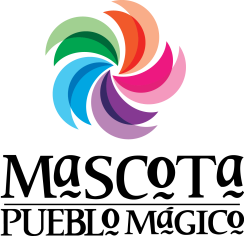 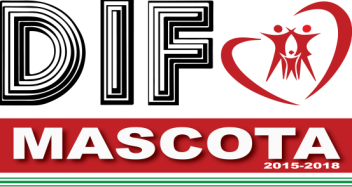 Asunto: Informe de actividades mes DICIEMBRE 2017Viernes 01.- Coordinación y seguimiento de las diferentes actividades tanto administrativas como operativas relacionadas con los programas de asistencia social que se brindan a la ciudadanía.Lunes 04.- Coordinación y seguimiento de las diferentes actividades tanto administrativas como operativas relacionadas con los programas de asistencia social que se brindan a la ciudadanía.Martes 05.- Coordinación y seguimiento de las diferentes actividades tanto administrativas como operativas relacionadas con los programas de asistencia social que se brindan a la ciudadanía.Miércoles 06.- Entrega de insumos para desayunos calientes en las localidades der Santa Barbara, El Ranchito, La Plata y Las Moras.Coordinación y seguimiento de las diferentes actividades tanto administrativas como operativas relacionadas con los programas de asistencia social que se brindan a la ciudadanía.Jueves 07 –Entrega de leche  y productos de desayuno caliente en la localidad de Rincón de Mirandillas.Coordinación y seguimiento de las diferentes actividades tanto administrativas como operativas relacionadas con los programas de asistencia social que se brindan a la ciudadanía.Viernes 08.-Entrega de insumos para preparación de desayunos calientes en las localidades de Puerta de En medio, San Ignacio, San José del Mosco, Galope, El Agostadero y Tecoany.Coordinación y seguimiento de las diferentes actividades tanto administrativas como operativas relacionadas con los programas de asistencia social que se brindan a la ciudadanía.Lunes 11.- Reunión de evaluación y seguimiento con el personal del Sistema DIF Mascota.Entrega de leche y despensa de los programas de Nutrición Extraescolar, PAAD y Desayunos Escolares modalidad caliente en las localidades de Zacatongo, Laguna de Zacatongo, y San José de los CorralesCoordinación y seguimiento de las diferentes actividades tanto administrativas como operativas relacionadas con los programas de asistencia social que se brindan a la ciudadanía.Martes 12.-Coordinación y seguimiento de las diferentes actividades tanto administrativas como operativas relacionadas con los programas de asistencia social que se brindan a la ciudadanía.Miércoles 13.- Coordinación y seguimiento de las diferentes actividades tanto administrativas como operativas relacionadas con los programas de asistencia social que se brindan a la ciudadanía.Jueves 14.- Recepción y control de calidad de galleta, palanqueta y avena para desayunos frios.Coordinación y seguimiento de las diferentes actividades tanto administrativas como operativas relacionadas con los programas de asistencia social que se brindan a la ciudadanía.Viernes 15.- Coordinación y seguimiento de las diferentes actividades tanto administrativas como operativas relacionadas con los programas de asistencia social que se brindan a la ciudadanía.Lunes 18.- Periodo vacacionalMartes 19.-. Periodo vacacionalMiércoles 20.- Periodo vacacionalJueves 21.- Periodo vacacionalViernes 22.- Periodo vacacionalLunes 25.- Periodo vacacionalMartes 26.- Periodo vacacionalMiércoles 27.- Periodo vacacionalJueves 28.- Periodo vacacionalViernes 29.- Periodo vacacionalNota: Como ” Coordinación y seguimiento de las diferentes actividades tanto administrativas como operativas relacionadas con los programas de asistencia social que se brindan a la ciudadanía” incluye:Atención personalizada a ciudadanos que acuden a solicitar servicios de asistencias social tales como medicamento, transporte, estudios médicos, pañales, gasolina, apoyos alimentarios propios de programas establecidos así como el seguimiento y supervisión al recibir, acomodar y distribución de productos de los programas de alimentaria (desayunos escolares fríos, Desayunos escolares calientes, Despensas, y leche ( 225 beneficiarios con despensas programa PAAD, 132 beneficiarios dotación de leche y despensa programa PROALIMNE, 645 beneficiarios con desayunos fríos y calientes); como dotación de de despensas con productos recibidos en donación por particulares, vinculación a los departamentos de Trabajo Social, Psicología, Nutrición, Comedor asistencial, visita a grupo de la tercera edad, supervisión y seguimiento a los estados financieros de la cuenta pública del Sistema DIF Mascota, seguimiento a pago de proveedores, elaboración de reportes de avance e informes de actividades para DIF Jalisco y H. Ayuntamiento de Mascota, gestiones de Adendums ante DIF Jalisco, valoraciones psicológicas, seguimiento y autorización de platicas prematrimoniales y reuniones de avenencia. Gestiones ante las diferentes direcciones y Presidencia municipal e instancias estatales y federales, Seguimiento a la administración de la Unidad Regional de Rehabilitación, Respuesta a solicitudes de transparencia, Organización y asistencia a reuniones relacionadas con el quehacer de la asistencia social, entre otros.Atentamente.Mascota Jalisco., 05 de enero de 2018.Psic. José Raúl Fregoso DueñasDirector del DIF Mascota, Jalisco.